LES EQUIPES DU LAC AU DUC  2019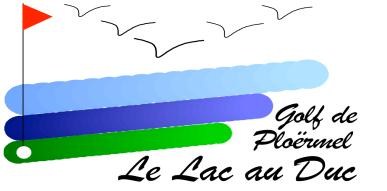  	LES OBJECTIFS  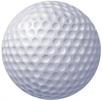 Afin que les couleurs du Lac au Duc soient présentes dans toutes les catégories !! EQUIPE PREMIERE Le 16 MARS au golf de PLOEMEUR: Championnat du Morbihan par équipe mixte > DEFENDRE LE TITRE !!!!!!!!!!Le 30 et 31 MARS au golf de PLENEUF VAL ANDRE : Championnat de Bretagne par équipe > Maintient en 1ère division et qualification pour la promo. Si budget et qualification Le 27 et 28 AVRIL. Promotion Hommes à TOURS ARDREE >Accéder en 4ème division nationale. Le 4 MAI au golf des ORMES : qualification promo Mid Amateur > être dans les 9 premiers (conditions pour accéder à la promo). Si qualification Le 22 et 23 Juin au golf des ORMES : Promo Mid amateur Hommes  >     Accéder à la 4ème Division. Le 7 et 8 Septembre au golf de LA CRINIERE : Championnat de Bretagne 9 trous >  DEFENDRE LE TITRE !!!!!!!!!!En individuel  > Représenter le club dans les championnats départementaux et régionaux. EQUIPE SENIORS HOMMES 18 JUIN au golf de CISSE-BLOSSAC : Championnat de Bretagne par équipe Seniors> Montée en 1ère division. Le 6 JUIN au golf de ST SAMSON: Championnat de Bretagne par équipes Vétérans > Montée en 1ère division. Dates et golf à venir : Challenge senior des 9 trous sur 2 tours > jouer le podium. En individuel  > participer aux Trophées séniors, championnat départemental et régional. EQUIPE FEMMES Le 30 et 31 MARS au golf des SABLES D’OR : championnat de Bretagne par équipe  > Maintient 1ère Division. Le 4 et 5 MAI au Golf de BAUGE : Promotion Dames Inter Régions > Etre dans la 1ère moitié de tableau. (Si budget et joueuses pour le déplacement)Le 15 et 16 JUIN au golf D’ORLEANS DONNERY : Promotion MID AMATEUR DAMES Inter Régions  >  participation du Lac au Duc. Le 18 JUIN au golf de RENNES : Championnat de Bretagne par équipe séniors.  Dates et golf à venir : Championnat de Bretagne des Golfs 9 trous féminins > GAGNER !!!!!!En individuel   participer aux Grand Prix, championnat départemental et régional, CAEF et interclubs féminins.  	LES MOYENS Cohésion d’équipe (plusieurs rencontres des 3 équipes, à domicile et à l’extérieur).Rencontres mid-amateur contre Quéven et Savenay.Entrainements encadrés avec Christian (Pour profiter de ces entraînements, les joueurs acceptent d’être disponibles pour les Championnats).    		  LA SELECTION  Les critères, sans ordre de priorité, sont :  L’implication dans la vie de l’association. Le niveau de jeu (index). Les performances récentes. La motivation aux entrainements. L’attitude au sein de l’équipe. La capacité du joueur à développer et appliquer une stratégie d’équipe plutôt qu’individualiste. 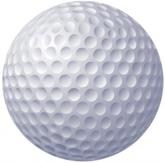 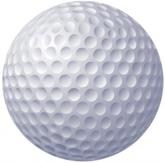 